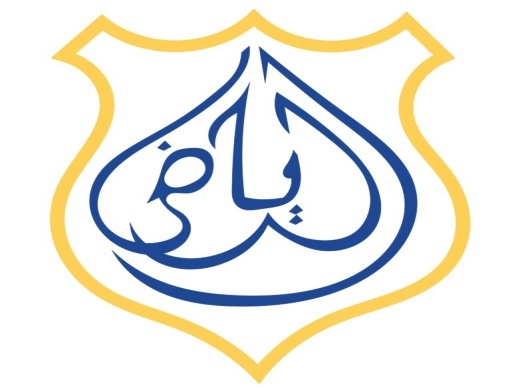 Profitez des  langues chez Le Centre  « AL RIAD INFO » Tanger, des offres exceptionnelle pour les mois Octobre, Novembre et Décembre 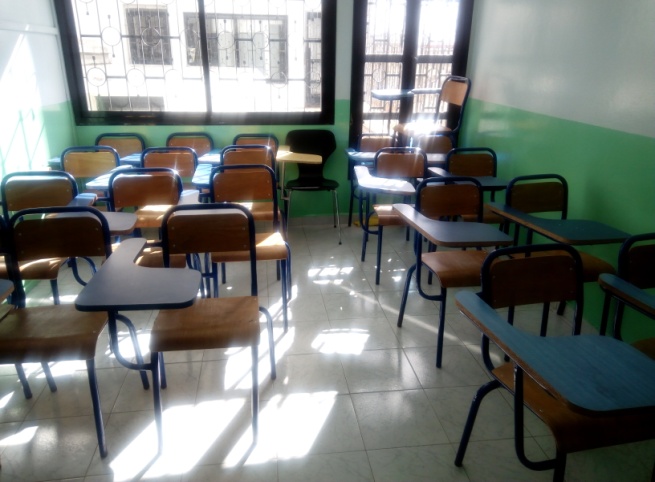 1 seule langue : 200 DH par mois, deux séances par semaineDeux langues : 250 DH par mois, deux séances par semaine Il ya à votre service et écoute des professeurs très expérimenté, et il ya un programme d’apprentissage des langues très élevé selon les normes européennes des Formations des languesNiveaux A1, A2, B1, B2, C1 et C2IL ya actuellement au Centre Les Langues suivantes :Le français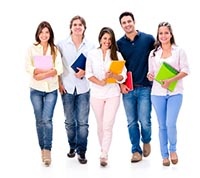 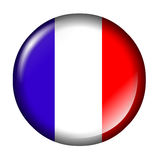 L’anglais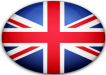 L’espagnole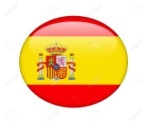 